Договор № ___о закупке услуг по оценке стоимости нематериального актива способом открытого тендера на понижениег. Нур-Султан                                                              «____»____________ 2019 годаАО «НАК «Казатомпром», именуемое в дальнейшем «Заказчик», в лице _____________________________, действующего на основании ________________________________, с одной стороны и __________________________________________, именуемое в дальнейшем «Исполнитель», в лице ____________________________________________, действующего на основании ____________________________________________, с другой стороны, далее совместно именуемые «Стороны», руководствуясь Правилами закупок товаров, работ и услуг акционерным обществом «Фонд национального благосостояния «Самрук-Қазына» и организациями, пятьдесят и более процентов акций (долей участия) которых прямо или косвенно принадлежат АО «Самрук-Қазына» на праве собственности или доверительного управления, утвержденных решением Совета директоров АО «Самрук-Қазына» от 28.01.2016 года № 126 (далее – Правила закупок АО «ФНБ «Самрук-Қазына»), на основании протокола итогов закупок способом открытого тендера с применением торгов на понижение № ____ от ______ 2019 года, заключили настоящий договор о закупке услуг по оценке стоимости нематериального актива способом открытого тендера на понижение (далее - Договор) о нижеследующем.1. Предмет Договора1.1.  Исполнитель обязуется оказать услуги согласно Приложению №1 (далее - Услуги), являющемся неотъемлемой частью Договора, а Заказчик обязуется принять и оплатить за оказанные Услуги на условиях настоящего Договора, при условии надлежащего исполнения Исполнителем своих обязательств по Договору.1.2.	Началом оказания Услуг считается дата подписания уполномоченными представителями обеих Сторон настоящего Договора и предоставления Заказчиком исходных данных для оказания Услуг.1.3.	Срок оказания Услуг по настоящему Договору составляет 30 (тридцать) календарных дней, в соответствии с Приложением №1 к Договору.  1.4.	Услуги считаются оказанными Исполнителем после подписания уполномоченными представителями обеих Сторон Акта оказанных услуг, за исключением обязательств Исполнителя, указанных в разделе 6 настоящего Договора.1.5. Исполнитель гарантирует Заказчику качество и полноту оказываемых по настоящему Договору Услуг. В случае обнаружения скрытых недостатков (недоделок, дефектов) в оказанных Исполнителем Услугах, Исполнитель обязан устранить их за свой счет в согласованные с Заказчиком сроки.1.6. Исполнитель гарантирует Заказчику, что имеет соответствующий опыт и квалификацию для оказания Услуг по настоящему Договору и обладает всеми необходимыми правами, полномочиями, лицензиями и разрешениями для заключения и надлежащего исполнения настоящего Договора в соответствии с законодательством Республики Казахстан.1.7. Цель оценки – определение справедливой рыночной стоимости Объекта оценки Заказчика в соответствии с законодательством Республики Казахстан об оценочной деятельности и действующими требованиями методик оценки.1.8. В настоящем Договоре нижеперечисленные термины будут иметь следующее толкование:1.8.1.	Договор - означает настоящее соглашение, достигнутое между Заказчиком и Исполнителем, зафиксированное в письменной форме и подписанное Сторонами со всеми Приложениями и дополнениями к нему, а также со всей необходимой документацией, на которую в настоящем Договоре есть ссылки;1.8.2.	Общая сумма Договора - означает сумму, которая должна быть уплачена Исполнителю по настоящему Договору за полное и надлежащее исполнение им всех своих обязательств по настоящему Договору;1.8.3. Информационная система SAP ERP - Информационная система управления ресурсами предприятия на базе платформы SAP;1.8.4.	Услуги – Услуги по оценке стоимости нематериального актива по требованию Заказчика, оказываемые Исполнителем в соответствии с условиями настоящего Договора;1.8.5. Объект оценки – Информационная система SAP ERP, внедренная в корпоративном центре АО «НАК «Казатомпром» и в его 8 дочерних предприятиях;1.8.6. Дата определения стоимости информационной системы SAP ERP, внедренной в корпоративном центре АО «НАК «Казатомпром» и в его 8 дочерних предприятиях – 30 сентября 2019 года.1.8.7.	Недостатки – услуга или часть услуг, оказанные с нарушениями условий настоящего Договора, включая изъяны, ошибки и неточности;1.8.8. Счет – фактура – электронный счет-фактура, оформленный в соответствии с законодательством Республики Казахстан, предоставленный через портал ИС ЭСФ.2. Общая сумма договора2.1. Общая сумма настоящего Договора составляет [Сумма договора] ([Сумма договора прописью]) тенге с учетом НДС/НДС не облагается и включает все расходы, связанные с оказанием услуг, а также все налоги и сборы, предусмотренные законодательством Республики Казахстан и не подлежит изменению до полного исполнения Сторонами своих обязательств по настоящему Договору, за исключением случаев, предусмотренных Договором и Правилами.2.2. Общее соотношение видов оплаты по договору указано в Приложении № 1 к Договору.2.3. Оплата по настоящему Договору производится по факту оказания Услуг в размере 100%.2.4. Расчет по Договору производится в срок не позднее 30 (тридцати) календарных дней с даты предоставления следующих документов:2.4.1. Акт оказанных услуг, подписанный уполномоченными лицами Сторон;2.4.2. Счет-фактура;2.4.3. Расчет доли местного содержания в Услугах;2.4.4. Отчет об оценке, который будет представлен Заказчику на бумажном (два оригинальных экземпляра по каждой балансовой единице на русском языке) и электронном носителе. Форма и содержание Отчета должны соответствовать требованиям, установленным действующим законодательством Республики Казахстан.2.5.	Заказчик не несет ответственности за просрочку платежа, связанную с несвоевременным предоставлением пакета документов на оплату.2.6.  Цена за единицу Услуг в течение срока действия настоящего Договора увеличению не подлежит.3. Сроки, условия и место оказания Услуг3.1. Сроки, условия, объем и место оказания Услуг определяется в соответствии с Приложением №1 к настоящему Договору.3.2. Услуги принимаются Заказчиком по объему и качеству путем подписания Акта оказанных услуг в соответствии с Приложениями №1, №2 к Договору. Датой оказания Услуг считается дата подписания Заказчиком Акта оказанных услуг.4. Права и обязательства Сторон4.1. Исполнитель обязуется:4.1.1. Оказать Услуги надлежащим образом и в сроки согласно условиям настоящего Договора, а также в полном объеме на условиях, предусмотренных в настоящем Договоре и Приложениях к нему.4.1.2. Сдать оказанные Услуги по Акту оказанных услуг, по форме утвержденной в соответствии с законодательством Республики Казахстан по предмету договора и выписать счет-фактуру в соответствии с действующим законодательством Республики Казахстан.4.1.3. Обеспечить местное содержание в Услугах в ______ % от суммы настоящего Договора.4.1.4. По требованию Заказчика Исполнитель обязан обновить отчет об оценке Объекта оценки по истечению срока действия отчета об оценке за свой счет в течение 12 календарных месяцев с даты подписания Акта оказанных услуг.4.1.5. По окончанию оказания Услуг вместе с Актом оказанных услуг предоставить Заказчику фактический расчет доли местного содержания в Услуге по форме согласно Приложению №3 к настоящему Договору.4.1.6. Гарантировать достоверность предоставляемой информации по доле местного содержания в Услугах. В случае предоставления недостоверной информации по доле местного содержания Исполнитель несет ответственность в соответствии с Правилами и настоящим Договором.4.1.7.	Представлять Заказчику точную и полную информацию об оказываемых (оказанных) по настоящему Договору Услугах.4.1.8.	Нести риск случайного удорожания Услуг по настоящему Договору.4.1.9.	Немедленно предупредить Заказчика и до получения от него письменных указаний приостановить ход оказания Услуг, при обнаружении возможных неблагоприятных для Заказчика последствий исполнения его указаний о способе оказания Услуг.4.1.10. Немедленно предупредить Заказчика обо всех, не зависящих от него обстоятельствах, которые грозят качеству оказываемых Исполнителем Услуг либо создают невозможность оказания Услуг в срок, указанный в пункте 1.3 настоящего Договора.4.1.11. Исполнить обязательства по доле местного содержания, предоставленной согласно подпункту 4.1.3. пункта 4.1. настоящего Договора.4.1.12.	За свой счет устранить выявленные Заказчиком недостатки (недоделки, дефекты), в срок, согласованный Сторонами.4.1.13.	Исполнять полученные в ходе оказания Услуг указания Заказчика, если такие указания не противоречат условиям настоящего Договора.4.1.14.	Возместить Заказчику весь причиненный ему реальный ущерб, вызванный ненадлежащим исполнением условий настоящего Договора, включая в результате нарушения всех гарантий и заверений по настоящему Договору, включая отказ налоговых органов по постановке Заказчика на горизонтальный мониторинг, ввиду несоответствия требованиям, предусмотренным налоговым законодательством и не выявленным/указанным Исполнителем,  при условии наличия поданного Заказчиком заявления о вступлении в горизонтальный мониторинг, а также, другими неправомерными действиями.4.1.15.	Обеспечить возврат материалов на бумажных и электронных носителях, предоставленных Заказчиком для использования при оказании Услуг.4.1.16.	Нести полную ответственность перед Заказчиком и государственными контролирующими органами за возможные происшествия, возникающие в результате несоблюдения сотрудниками Исполнителя требований системы управления безопасности, охраны труда и окружающей среды, со сказывающимися последствиями на Заказчике и Исполнителе.4.1.17.	 В случае предъявления штрафных санкций государственными контролирующими органами Заказчику за возможные происшествия, происшедшие в результате деятельности Исполнителя, нести материальную ответственность за выплаты вследствие причиненного ущерба.4.1.18. В случае предъявления санкций налоговыми органами, связанных с применением Заказчиком рекомендаций Исполнителя, данных в рамках исполнения настоящего Договора по вопросам, освещенным Заказчиком, Исполнитель несет материальную ответственность в пределах суммы настоящего Договора.4.1.19.	Обеспечивать оказание Услуг в соответствии с законодательством Республики Казахстан и регламентирующими документами в области безопасности, охраны труда и окружающей среды. 4.1.20.	В случае несоблюдения необходимых требований и стандартов, Исполнителю может быть запрещено работать на объектах Заказчика, или объем его Услуг может быть сведен только к тем Услугам, которые Заказчик сочтет возможными. При этом, Исполнитель несет ответственность за своевременное оказание Услуг согласно срокам настоящего Договора.4.1.21.	Не представлять интересы третьих лиц против Заказчика по вопросам, связанным с либо вытекающим из предмета настоящего Договора, сроком не менее 5 (пяти) лет с даты расторжения настоящего Договора.4.1.22. В случае, если при проведении аудита финансовой отчетности Заказчика аудиторы обратятся к Заказчику и/или Исполнителю за разъяснением относительно оказанных Услуг, то Исполнитель обязуется предоставить такие разъяснения.4.1.23.	Выполнять иные обязанности, предусмотренные и вытекающие из положений настоящего Договора, Правил закупок и законодательства Республики Казахстан, необходимые для полного и надлежащего исполнения Исполнителем своих обязательств по настоящему Договору.4.2. Заказчик обязуется:4.2.1. Принимать оказанные Услуги по Акту оказанных услуг в течение 10 (десяти) рабочих дней после получения от Исполнителя указанного Акта оказанных услуг, либо в указанный срок направить мотивированный отказ в приеме оказанных Услуг. При наличии недостатков в оказанных Услугах направить Исполнителю перечень недостатков с указанием срока их устранения.4.2.2. Подписать Акт оказанных услуг в случае отсутствия претензий в течение 10 (десяти) рабочих дней со дня получения Акта оказанных услуг от Исполнителя.4.2.3. Своевременно оплатить за полностью и надлежащим образом оказанные Услуги в соответствии с условиями Договора.4.2.4.	При обнаружении, в ходе осуществления контроля и надзора за оказанием Исполнителем Услуг, отступлений от условий настоящего Договора, которые могут ухудшить качество оказываемых Исполнителем Услуг или иные недостатки, немедленно заявить об этом в письменной форме Исполнителю.4.3. Исполнитель имеет право:4.3.1. Требовать от Заказчика оплату за полностью и надлежащим образом оказанные Услуги.4.3.2.	По согласованию с Заказчиком определять способы оказания Услуг по настоящему Договору.4.3.3.	С письменного согласия Заказчика досрочно оказать Услуги при достижении требуемого качества оказания Услуг.4.4. Заказчик имеет право:4.4.1. Требовать качественного и своевременного оказания Услуг, указанных в настоящем Договоре и Приложениях к нему; требовать устранения недостатков в оказанных Услугах.4.4.2. Если Исполнитель не выполняет свои обязательства по устранению недостатков в оказанных Услугах, требований договорных обязательств, письменным предписанием отдать распоряжение об остановке оказания Услуг в целом или ее части до устранения нарушений;4.4.3. Расторгнуть настоящий Договор по основаниям, предусмотренным в законодательстве Республики Казахстан, Правилах и (или) настоящем Договоре.4.4.4. В любое время проверять ход, качество и полноту оказываемых Исполнителем Услуг, соблюдение срока оказания Услуг.4.4.5. Отказаться от исполнения настоящего Договора и потребовать возмещения убытков от Исполнителя, если Исполнитель не приступит к оказанию Услуг в течение срока, указанного в пункте 1.2 настоящего Договора и/или оказывает Услуги настолько медленно, что завершение их становится явно невозможным в срок, установленный в пункте 1.3 настоящего Договора.4.4.6. Назначить Исполнителю разумный срок для устранения недостатков (дефектов, недоделок) при оказании Услуг и при неисполнении Исполнителем в назначенный срок этого требования, отказаться от исполнения настоящего Договора, а также потребовать возмещения убытков, если во время оказания Услуг станет очевидно, что Услуги не будут оказаны Исполнителем надлежащим образом.4.4.7. Отказаться от исполнения настоящего Договора в случае предоставления Исполнителем недостоверной информации по доле местного содержания в Услугах. 4.4.8. Взыскать сумму начисленных пени (штрафов) в случае неисполнения и/или ненадлежащего исполнения Исполнителем взятых на себя обязательств в соответствии с условиями настоящего Договора.4.4.9. На досудебное регулирование вопросов имущественной ответственности Исполнителя или юридического лица, с которым Исполнитель заключил трудовой договор.4.4.10. Осуществлять иные права, предусмотренные и вытекающие из положений настоящего Договора и законодательства Республики Казахстан.5. Порядок сдачи и приемки Услуг5.1. Исполнитель после завершения оказания Услуг направляет Заказчику для подписания Акта оказанных услуг, в соответствии с условиями настоящего Договора, а также счет-фактуру, оформленный в соответствии с требованиями налогового законодательства Республики Казахстан5.2. Заказчик совместно с Исполнителем осуществляет проверку качества оказанных Услуг и в течение 10 (десяти) рабочих дней принимает по Акту оказанных услуг и подписывает такой акт.5.3. При обнаружении Заказчиком недостатков в оказанных Услугах, а также, если в процессе оказания Услуг Исполнитель допустил отступление от условий настоящего Договора Заказчик уведомляет Исполнителя о выявленных недостатках в письменной форме, а Исполнитель в течение 5 календарных дней обязан безвозмездно устранить все указанные недостатки. После устранения имеющихся недостатков и/или разногласий, уполномоченными представителями обеих Сторон подписывается Акт оказанных услуг по настоящему Договору.5.4. Процедура приемки оказанных Услуг повторяется до момента получения результата, удовлетворяющего требования Заказчика. В таком случае Услуги считаются оказанными с даты устранения недостатков и подписания соответствующего Акта оказанных услуг, а наступление обязательств Заказчика по оплате Услуг по настоящему Договору продлевается на срок такой процедуры. В случае отказа Исполнителя устранить недостатки оказанных Услуг, Заказчик имеет право не оплачивать стоимость Услуг.5.5. В случае если недостатки не были устранены в сроки, указанные в пункте 5.3 настоящего Договора, Заказчик вправе применить санкции, предусмотренные настоящим Договором, в одностороннем порядке отказаться от исполнения Договора и потребовать от Исполнителя возмещения убытков и расходов, связанных с таким расторжением.5.6.	Заказчик, обнаруживший после приемки оказанных Исполнителем Услуг отступления от настоящего Договора и/или иные недостатки (недоделки, дефекты), которые не могли быть установлены при обычном способе приемки, скрытые недостатки (недоделки, дефекты), в том числе такие, которые умышленно были скрыты Исполнителем, обязан известить об этом Исполнителя в разумный срок по их обнаружении.6. Гарантии и Качество6.1. Качество оказанных Услуг должно соответствовать требованиям Заказчика, а также государственным стандартам/установленным требованиям в законодательстве Республики Казахстан по областям соответствующей отрасли по указанному виду услуг, действующих в Республике Казахстан.6.2. Исполнитель гарантирует качество оказанных Услуг в течение гарантийного срока, установленного в 12 календарных месяцев со дня подписания Акта оказанных услуг.6.3.	Исполнитель гарантирует Заказчику, что имеет соответствующий опыт и квалификацию для оказания Услуг по настоящему Договору.6.4.	Настоящим Исполнитель гарантирует, что обладает всеми необходимыми правами, полномочиями, лицензиями и разрешениями для заключения и надлежащего исполнения настоящего Договора в соответствии с законодательством Республики Казахстан.6.5. Исполнитель гарантирует в течение 12 календарных месяцев с даты подписания Акта оказанных услуг, обновить отчет об оценке Объекта оценки по требованию Заказчика в случае истечения срока действия отчета об оценке по состоянию на дату, согласованную Сторонами.7. Ответственность Сторон7.1. За неисполнение и/или ненадлежащее исполнение обязательств по Договору Стороны несут ответственность в соответствии с законодательством Республики Казахстан.7.2. В случае просрочки Исполнителем сроков оказания Услуг, оговоренных настоящим Договором и Приложением № 1 к настоящему Договору, Заказчик вправе требовать от Исполнителя уплаты пени в размере 0,1% от стоимости несвоевременно оказанных Услуг, за каждый день просрочки оказания Услуг, но не более 10% от общей суммы Договора.7.3. В случае отказа или невозможности Исполнителя выполнить свои обязательства по настоящему Договору, в том числе гарантий, указанных в разделе 6 настоящего Договора, кроме случаев, предусмотренных разделом 11 настоящего Договора, Заказчик вправе требовать от Исполнителя уплаты штрафа в размере 10% от общей суммы Договора.7.4. В случае нарушения сроков несвоевременного устранения Исполнителем выявленных недостатков согласно пункту 5.3 настоящего Договора, Заказчик вправе требовать от Исполнителя уплаты пени в размере 0,1 % от общей суммы Договора, за каждый день просрочки, но не более 10 % от общей суммы Договора.7.5. В случае необоснованной задержки оплаты за оказанные Услуги, Исполнитель вправе требовать от Заказчика уплаты пени в размере 0,1% от суммы задолженности, за каждый день просрочки, но не более 10% от суммы задолженности.7.6. В случае неисполнения обязательств по доле местного содержания Исполнитель несет ответственность в виде штрафа в размере 5%, а также 0,15% за каждый 1% невыполненного местного содержания, от суммы Договора, но не более 15% от суммы Договора.7.7. В случае несвоевременного предоставления отчетности по местному содержанию Исполнитель уплачивает Заказчику пени в размере 0.1% от суммы Договора за каждый день просрочки, но не более 15% от суммы Договора.7.8. Уплата неустойки (штрафа, пени) не освобождает Стороны от выполнения обязательств, предусмотренных настоящим Договором.7.9. Исполнитель согласен на удержание Заказчиком суммы пени (штрафов), причитающейся Заказчику за неисполнение и/или ненадлежащее исполнение Исполнителем своих обязательств по настоящему Договору, из сумм, подлежащих оплате по настоящему Договору.7.10.	В случае если Услуги Заказчику оказаны Исполнителем с отступлениями от условий настоящего Договора, ухудшившими качество Услуг или с иными недостатками, Заказчик вправе по своему выбору потребовать от Исполнителя:7.10.1.	безвозмездного устранения недостатков оказанных Исполнителем Услуг в срок, согласованный Сторонами;7.10.2.	соразмерного уменьшения стоимости Услуг, установленных настоящим Договором;7.10.3.	оплаты штрафа в размере 20% от Общей суммы Договора.7.11. Обязательства по уплате пени и/или штрафа возникают у виновной Стороны с даты получения от другой Стороны письменного требования об уплате пени и/или штрафа. При отсутствии такого письменного требования, обязательства по уплате пени и/или штрафа у виновной Стороны не возникают.8. Порядок изменения, расторжения Договора8.1. Внесение изменений и дополнений в настоящий Договор осуществляется в соответствии с законодательством Республики Казахстан и Правилами.8.2. Не допускается вносить в проект либо заключенный Договор о закупках изменения, которые могут изменить содержание условий, проводимых (проведенных) закупок и/или предложения, явившегося основой для выбора Исполнителя, по иным основаниям, не предусмотренным Правилами закупок.8.3. Настоящий Договор может быть расторгнут по соглашению Сторон в случаях, предусмотренных законодательством Республики Казахстан и Правилами, или по инициативе одной из Сторон.8.4. Заказчик вправе отказаться от исполнения настоящего Договора, письменно уведомив об этом Исполнителя за 30 (тридцать) календарных дней до предполагаемой даты расторжения настоящего Договора, в случаях, но не ограничиваясь: 8.4.1. если Исполнитель становится банкротом или неплатежеспособным, а также вовлечен в судебный процесс. В этом случае расторжение осуществляется немедленно, и Заказчик не несет никакой финансовой ответственности по отношению к Исполнителю;8.4.2. задержки Исполнителем сроков оказания Услуг, предусмотренных условиями настоящего Договора, более чем на 30 (тридцать) календарных дней по причинам, не зависящим от Заказчика;8.4.3.	некачественного оказания Услуг;8.4.4.	нарушения Исполнителем сроков устранения недостатков, обнаруженных в ходе приемки оказанных Услуг, установленных в настоящем Договоре;8.4.5. в любое время ввиду отсутствия необходимости у Заказчика в получении Услуг по настоящему Договору. При этом в течение 30 (тридцати) календарных дней после направления Заказчиком письменного уведомления об отказе от настоящего Договора, Стороны производят денежные расчеты по фактически понесенным расходам Исполнителя по настоящему Договору. Под фактически понесенными расходами Исполнителя понимается стоимость фактически оказанных им Услуг до даты расторжения настоящего Договора, которые должны быть подтверждены Актами оказанных услуг, подписанными уполномоченными представителями обеих Сторон; 8.4.6. наступления иных обстоятельств, влекущих ненадлежащее исполнение Исполнителем обязательств по настоящему Договору.8.5. В случае наступления условий, предусмотренных подпунктами 8.4.2-8.4.4. и 8.4.6 пункта 8.4. настоящего Договора, Исполнитель обязан в течение 15 (пятнадцати) операционных дней с даты получения письменного уведомления от Заказчика о расторжении настоящего Договора, возместить убытки и пени (штрафы), предусмотренные Разделом 7 настоящего Договора. 8.5. Исполнитель вправе отказаться от исполнения обязательств по настоящему Договору только в случае существенного неисполнения условий настоящего Договора Заказчиком, предупредив его об этом письменно за 30 (тридцать) календарных дней до предполагаемой даты расторжения настоящего Договора. 9. Корреспонденция9.1. Если по условиям Договора необходимо вести какую-либо переписку, представлять или выпускать уведомления, инструкции, согласия, утверждения, сертификаты или чьи-либо решения и, если не оговорено иным образом, то такой вид переписки осуществляется в письменной форме без необоснованных отказов и задержек.9.2. Все документы по переписке согласно или в связи с данным Договором должны иметь реквизиты Сторон с номером Договора.9.3. Любая корреспонденция, уведомления, отчеты, запросы, требования, утверждения, согласия, инструкции, заказы, сертификаты или другие сообщения, которые по условиям этого Договора должны выполняться в письменной форме, должны предоставляться заблаговременно и вручаться нарочно или заказным письмом с почтовым уведомлением, факсом или по электронной почте с последующим предоставлением оригинала в течение 5 (пяти) рабочих дней с даты получения факсового/электронного варианта.9.4. Любое сообщение, отправленное курьерской почтой, телексом, телеграммой или факсом считается (при отсутствии подтверждения более раннего получения) доставленным в момент самой передачи.9.5. Уведомление, отправленное заказным (авиа) письмом считается доставленным при условии наличия штампа почтового отделения или курьерской службы, подтверждающего доставку почты.10. Срок действия Договора10.1. Настоящий Договор вступает в силу с даты его подписания уполномоченными представителями Сторон и действует до полного и надлежащего выполнения Сторонами своих обязательств по настоящему Договору.11. Обстоятельства непреодолимой силы (Форс мажор)11.1. Стороны освобождаются от ответственности за полное или частичное невыполнение обязательств по настоящему Договору, если оно явилось следствием обстоятельств непреодолимой силы.11.2. Для целей настоящего раздела «обстоятельство непреодолимой силы» означает событие, неподвластное контролю Сторон, и имеющее непредвиденный характер. Такие события могут включать, но не ограничиваться такими действиями, как военные действия, природные или стихийные бедствия, эпидемия, карантин, эмбарго и другие.11.3. При возникновении обстоятельств непреодолимой силы, Сторона, для которой становится невозможным выполнение своих обязательств по Договору, обязана в течение 5 (пяти) календарных дней с даты их возникновения направить другой Стороне письменное уведомление о таких обстоятельствах и их причинах, а также предоставить документы, подтверждающие факт наступления и/или прекращения таких обстоятельств, выданные компетентным органом.11.4. Срок исполнения обязательств по Договору отодвигается соразмерно времени, в течение которого действовали обстоятельства непреодолимой силы, а также последствия, вызванные этими обстоятельствами.11.5. Не уведомление или несвоевременное уведомление лишает Сторону права ссылаться на любое вышеуказанное обстоятельство как на основание, освобождающее от ответственности за неисполнение обязательства.11.6. Если невозможность полного или частичного исполнения обязательств Сторонами будет существовать свыше 30 (тридцати) календарных дней, то Стороны будут иметь право расторгнуть Договор и произвести взаиморасчеты без применения штрафных санкций.12. Порядок разрешения споров12.1.	Все споры и разногласия, возникшие между Сторонами по настоящему Договору или в связи с ним, решаются путем взаимных переговоров.12.2.	В случае невозможности решения споров и разногласий путем взаимных переговоров, они подлежат рассмотрению в порядке, предусмотренном действующим законодательством Республики Казахстан.12.3.	Применимым правом по настоящему Договору является материальное и процессуальное право Республики Казахстан.13. Противодействие коррупции13.1. При исполнении своих обязательств по настоящему Договору, а также  в связи с заключением или прекращением настоящего Договора, Стороны заверяют, что Стороны и их работники, и, насколько известно Сторонам, их аффилированные лица, агенты, представители, посредники и (или) субподрядчики (соисполнители) не совершают, не побуждают к совершению действий, нарушающих либо способствующих нарушению законодательства Республики Казахстан, в том числе в области борьбы с коррупцией, а также Закона Великобритании «О взяточничестве» (далее – «Антикоррупционное законодательство»), не выплачивают, не предлагают выплатить и не разрешают выплату каких-либо денежных средств или ценностей, прямо или косвенно, любым лицам, для оказания влияния на действия или решения этих лиц с целью получить какие-либо неправомерные преимущества или иные неправомерные цели.13.2. При исполнении своих обязательств по настоящему Договору, а также  в связи с заключением или прекращением настоящего Договора, Стороны заверяют, что Стороны и их работники, и, насколько известно Сторонам, их аффилированные лица, агенты, представители, посредники и (или) субподрядчики (соисполнители) не осуществляют действия, квалифицируемые применимым для целей настоящего Договора законодательством, как дача/получение взятки, коммерческий подкуп, а также действия, нарушающие требования Антикоррупционного законодательства.13.3. Каждая из Сторон настоящего Договора отказывается от стимулирования каким-либо образом работников другой Стороны, в том числе путем предоставления денежных сумм, подарков, безвозмездного выполнения в их адрес работ (услуг) и другими способами, ставящего работника в определенную зависимость, и направленными на обеспечение выполнения этим работником каких-либо действий в пользу стимулирующей его Стороны.13.4. Заказчик имеет право запрашивать у Исполнителя любые документы, содержащие сведения по исполнению Договора в целях анализа хода исполнения Договора.13.5. В случае возникновения у Стороны подозрений, что произошло или может произойти нарушение каких-либо антикоррупционных условий, соответствующая Сторона обязуется уведомить другую Сторону в письменной форме.13.6. В письменном уведомлении Сторона обязана сослаться на факты или предоставить материалы, достоверно подтверждающие или дающие основание предполагать, что произошло или может произойти нарушение каких-либо положений настоящих условий контрагентом, его аффилированными лицами, работниками, агентами, представителями, посредниками и (или) субподрядчиками (соисполнителями), выражающееся в действиях, квалифицируемых применимым законодательством, как дача или получение взятки, коммерческий подкуп, а также действиях, нарушающих требования Антикоррупционного законодательства.13.7. Стороны настоящего Договора признают проведение процедур по предотвращению коррупции и контролируют их соблюдение. При этом Стороны прилагают разумные усилия, чтобы минимизировать наличие деловых отношений с контрагентами, которые могут быть вовлечены в коррупционную деятельность, а также оказывают взаимное содействие друг другу в целях предотвращения коррупции. 13.8. Сторона, получившая письменное уведомление в соответствии с пунктом 13.5 настоящей Статьи, обязана в 10-дневный срок провести расследование и представить его результаты в адрес другой Стороны.13.9. В случае возникновения у Исполнителя подозрений, что произошло или может произойти нарушение каких-либо положений настоящего раздела Договора, Исполнитель может направить сообщение об этом в соответствии с Политикой конфиденциального информирования Заказчика. Политика конфиденциального информирования, предусматривающая порядок информирования о нарушении Антикоррупционного законодательства, а также рассмотрения таких сообщений Заказчиком размещена на корпоративном веб-сайте Заказчика.13.10. Заказчик оставляет за собой право по своему усмотрению проводить проверку деятельности Исполнителя, его документов и записей в связи с исполнением Договора. Заказчик обязуется предоставить письменное уведомление о такой проверке не позднее 20 рабочих дней до даты предполагаемой проверки, и может проводить ее самостоятельно или с привлечением третьей стороны.13.11. Исполнитель должен подтвердить получение указанного уведомления от Заказчика не позднее 5 рабочих дней с даты получения уведомления и подтвердить дату проведения проверки в течение 10 рабочих дней после получения такого уведомления. При проведении проверки Заказчик или уполномоченная третья сторона могут интервьюировать сотрудников Исполнителя в рамках или в связи с заключением, исполнением, расторжением Договора.13.12. Если в результате проверки выявятся случаи нарушения Исполнителем предоставленных им гарантий и заверений, Исполнитель обязан не позднее 10 рабочих дней с даты указанного выявления принять меры по устранению несоответствий и проинформировать о таких мерах Заказчика в письменной форме. Меры по устранению несоответствий должны приниматься Исполнителем за его счет.13.13. В случае если Исполнитель отказывается от проведения проверки или не принимает меры по устранению несоответствий, или несоответствия невозможно устранить, то Заказчик вправе в одностороннем внесудебном порядке отказаться от исполнения Договора путем направления соответствующего письменного уведомления нарушившей Стороне. 14. Конфиденциальность14.1. Сторона обязуется не разглашать содержание настоящего Договора без письменного согласия другой Стороны, кроме случаев, связанных с исполнением требований судебных, правоохранительных и иных государственных органов Республики Казахстан, а также случаев предоставления информации о деталях платежа по настоящему Договору в виде банковской выписки акционеру Заказчика АО «ФНБ «Самрук-Казына», в соответствии с корпоративными нормами, либо иных случаев, предусмотренных законодательством Республики Казахстан, а также случаев предоставления информации фондовым биржам или уполномоченным органам соответствующей юрисдикции в области регулирования рынка ценных бумаг.14.2. В любом случае Стороны обязуются следить за тем, чтобы при оформлении документации, необходимой для исполнения настоящего Договора, передаваемая информация ограничивалась строго необходимыми сведениями.14.3. Соблюдение условий конфиденциальности регламентируется отдельным соглашением о конфиденциальности между Заказчиком и Исполнителем, заключаемым одновременно с настоящим Договором.15. Прочие условия15.1. Договор составлен на русском языке в 2 (двух) экземплярах, имеющих одинаковую юридическую силу, по одному экземпляру для каждой из сторон. Вся относящаяся к Договору переписка и другая документация, которой обмениваются Стороны, должны соответствовать данным условиям.15.2. Все приложения, изменения и дополнения к настоящему Договору являются его неотъемлемыми частями при условии совершения их в письменном виде и подписания уполномоченными лицами Сторон.15.3. Неотъемлемыми частями настоящего Договора являются:15.3.1. Приложение №1 - «Перечень приобретаемых товаров, работ, услуг»;15.3.2. Приложение №2 - «Техническая спецификация»;15.3.3. Приложение №3 - «Форма Отчетности по местному содержанию в работах и услугах». 15.3.4. Приложение №4 - «Акт оказанных услуг»;16. ЮРИДИЧЕСКИЕ АДРЕСА, БАНКОВСКИЕ РЕКВИЗИТЫ И ПОДПИСИ СТОРОН:Директор ДПВ         _____________________И.о. директора ДЭиП     ______________________Директор ДБУиО            ______________________Директор ДЗ                     ______________________И.о. директора ДТБ _______________________Приложение №1                                                                                                            к Договору №____________    от «___»_____________2019 гПеречень приобретаемых товаров, работ и услугПриложение №2                                                                                                            к Договору №____________    от «___»_____________2019 г.ТЕХНИЧЕСКАЯ СПЕЦИФИКАЦИЯ УслугиУслуги по оценке стоимости нематериального актива.Объект оценкиОбъектом оценки является Информационная система управления ресурсами предприятия на базе платформы SAP (далее - Информационная система SAP ERP), внедренная в корпоративном центре АО «НАК «Казатомпром» и в его 8 дочерних предприятиях:ТОО «Казатомпром-Сауран»;ТОО «ДП «Орталык»;ТОО «РУ-6»;ТОО «ТТК»;ТОО «Аппак»;ТОО «Байкен-U»;ТОО «Хорасан;ТОО «Кызылкум».Объект оценки находится по адресу г. Нур-Султан, ул. Е-10 д. 17/12.Дата оценкиОценка будет производиться по состоянию на 30 сентября 2019 года.Цель, вид оценкиИнициативная оценка будет производиться в целях определения справедливой стоимости нематериальных активов являющихся Информационной системой SAP ERP созданной в рамках работ по настройке/локализации единой платформы ERP и дальнейшей передачи из АО «НАК «Казатомпром» в ТОО «Казатомпром-Сауран», ТОО «ДП «Орталык», ТОО «РУ-6», ТОО «ТТК», ТОО «Аппак», ТОО «Байкен-U», ТОО «Хорасан, ТОО «Кызылкум».Стандарты оценки и вид стоимости имуществаОценка должна быть произведена в соответствии с Международными стандартами оценки и применимым законодательством Республики Казахстан на основании следующих регламентирующих документов:Нормативно-правовые акты Республики Казахстан и стандарты оценки;Закон Республики Казахстан от 10.01.2018 г. №133-VI «Об оценочной деятельности в Республике Казахстан»;Требования к форме и содержанию отчета об оценке, утвержденные Приказом Министра юстиции Республики Казахстан от 03.05.2018 г. № 501;Стандарт оценки «Основные термины и определения», утвержденный приказом Министра юстиции от 28.01.2010г. № 26;Стандарт оценки «Оценка стоимости движимого имущества», утвержденный Приказом Министра юстиции Республики Казахстан от 05.05.2018 г. №519;Стандарт оценки «Базы и типы стоимости», утвержденный Приказом Министра юстиции Республики Казахстан от 05.05.2018 г. № 519;Международные стандарты оценки (МСО);МСО 1 Рыночная стоимость как база оценки; МСО 2 Базы оценки, отличные от рыночной стоимости;МСО 3 Отчетность об оценке стоимости;Иные нормативно-правовые акты, регулирующие деятельность по оценке. 6.  Срок оказания услугВ течение 30 (тридцати) календарных дней с даты подписания Сторонами соответствующего Договора.7. Требования к отчету об оценкеРезультаты работы должны быть предоставлены в форме отчета с заключением по оценке (далее – Отчет об оценке) отдельно по каждому из 8 вышеуказанных предприятий.Количество твердых копий Отчета об оценке (на бумаге) – 2 (два) по каждому из 8 вышеуказанных предприятий. Форма и содержание Отчета об оценке должны соответствовать требованиям МСО, законодательству и нормативно-правовым актам Республики Казахстан.Отчет должен содержать ясные и четкие выводы о стоимости, не допускающие неоднозначного толкования.Отчет об оценке должен описывать цель работы и объем проведенных исследований для получения результата.Отчет об оценке должен включать описание анализируемой информации и данных, использованных подходов к оценке и процедур оценки, а также рассуждения в обоснование анализа, мнений и заключений, содержащихся в отчете.Отчет об оценке должен содержать определение базы оценки и включать формулировки всех допущений и ограничительных условий, от которых зависит заключение о стоимости.Листы Отчета об оценке, кроме титульного, должны быть пронумерованы, прошиты и парафированы оценщиком.Отчет об оценке должен быть подготовлен на русском и английском языках (на бумажном и электронном носителях).8. Требования к организации оказываемых услуг:1) Обладание правоспособностью (свидетельство о государственной регистрации юридического лица). 2) Наличие договора обязательного страхования гражданско-правовой ответственности потенциального поставщика при осуществлении оценочной деятельности с предоставлением подтверждающих документов (приложить копию договора).3) Поставщик должен произвести обоснованный выбор основных принципов, подходов и методов установления рыночной стоимости объекта оценки, исходя из цели оценки, вида определяемой стоимости, специфики и технико-технологических параметров объекта оценки и иных условий, имеющих отношение к оцениваемому объекту.4) При выборе и применении методов оценки поставщик должен соблюдать следующие основные требования:идентифицировать цель оценки и вид определяемой стоимости;обосновать метод оценки;обеспечить исчерпывающее и доступное изложение в отчете об оценке достоверных данных, расчетных показателей и обоснованных результатов, не допускающее их двусмысленного толкования;определить итоговую стоимость объекта оценки.5) Все мероприятия, выполняемые в рамках оказания услуг, должны быть выполнены работниками потенциального поставщика, передача какой-либо части услуг в субподряд недопустима. 6) Состав команды поставщика в ходе оказания услуг может изменяться только по согласованию с заказчиком.7) Все документы, разработанные в рамках закупаемых услуг, должны быть согласованы с заказчиком, заверены подписью первого руководителя поставщика и скреплены печатью.8) В случае, признания потенциального поставщика победителем закупок, потенциальный поставщик (как Поставщик) должен согласовать с заказчиком календарный план-график реализации проекта.9) Согласование результатов работы с независимыми аудиторами и партнерами АО «НАК «Казатомпром».10) По требованию заказчика потенциальный поставщик обязан обновить отчет об оценке по истечению срока действия отчета об оценке за свой счет.11) Поставщик должен обеспечить наличие в Проектной команде специалиста, находящегося в г.Нур-Султан или имеющего возможность прибыть в г.Нур-Султан по требованию Заказчика в течение 1 (одного) календарного дня со дня уведомления, владеющего полной информацией о проводимой работе и имеющего возможность консультировать.9. Квалификационные требования к специалистам потенциального поставщика на участие в оценке.В целях достижения эффективности от оказания Услуг и получения Отчетов об оценке, соответствующих требованиям МСО и законодательства Республики Казахстан и в подтверждение репутации, надежности и профессиональной компетентности, специалистам потенциального поставщика необходимо соответствовать следующим требованиям:1) потенциальный Поставщик должен сформировать команду по проведению оценки из числа штатных специалистов во главе с руководителем; 2) руководитель команды потенциального Поставщика должен обладать правом утверждения отчетов об оценке, что подтверждается учредительными документами потенциального Поставщика (Приказ/Устав/Доверенность), иметь квалификационные свидетельства оценщика от Палаты Профессиональных независимых оценщиков РК, на занятие оценочной деятельностью по оценке объектов интеллектуальной собственности, стоимости нематериальных активов и являться членом одной из палат оценщиков; 3) также, руководитель команды должен иметь опыт работы в течение последних 4 (четырех) лет в области оценки и состоять в штате потенциального Поставщика в течение последних 3 (трех) лет; 4) потенциальному поставщику в составе Заявки на участие в тендере необходимо приложить электронные копии соответствующих учредительных документов, квалификационных свидетельств/сертификатов (ранее лицензии на занятие оценочной деятельностью), выданных в соответствии с законодательством Республики Казахстан, а также документы, подтверждающие трудовую деятельность работника, определенные Заказчиком/организатором закупок и (или) законодательством Республики Казахстан и резюме с описанием проектов по оценке и с указанием опыта работы, подписанное руководителем потенциального Поставщика;5) в состав команды потенциальный Поставщик должен включить не менее 3 (трех) специалистов - оценщиков, с опытом работы не менее 3 (трех) лет в сфере оценки активов, обладающих свидетельствами, выданными в соответствии с требованиями законодательства Республики Казахстан на занятие оценочной деятельностью, оценке объектов интеллектуальной собственности, стоимости нематериальных активов;6) в подтверждение квалификации оценщиков потенциальный поставщик в составе заявки на участие в закупках должен предоставить электронные копии соответствующих сертификатов/свидетельств и т.д., а также документы, подтверждающие трудовую деятельность работников, определенные Заказчиком/организатором закупок и (или) законодательством Республики Казахстан.Заказчик оставляет за собой право проверить подлинность представленной информации путем направления запросов в соответствующие государственные органы, физическим и юридическим лицам, а также на соответствующих интернет-источниках (веб-сайты).	И.о. директора ДТБ	И. СеменихинаПриложение №3                                                                                                            к Договору №____________    от «___»_____________2019 гОтчетность по местному содержанию в работах и услугахДоля местного содержания рассчитывается согласно Единой методике расчета организациями местного содержания при закупке товаров, работ и услуг», утвержденной Приказом № 260 Министра по инвестициям и развитию РК от 20 апреля 2018 года по следующей формуле: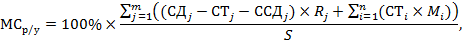 Доля местного содержания (%):							                            ________________________________М.П.												                                                                      Ф.И.О. руководителя, подпись**МСр/у  = ___%										** указывается итоговая доля казахстанского содержания в договоре в цифровом формате до сотой доли (0,00)	____________________________________________Ф.И.О. исполнителя, контактный телефонПриложение №4                                                                                                            к Договору №____________    от «___»_____________2019 гПриложение к приказу Министра финансовРеспублики Казахстанот 27 октября 2014 года № 458Приложение 50к приказу Министра финансовРеспублики Казахстан от20 декабря 2012 года № 562Форма Р-1Договор (контракт): _______________________________________АКТ ВЫПОЛНЕННЫХ РАБОТ (ОКАЗАННЫХ УСЛУГ)*Всего наименований ___, на сумму ________ KZTСтоимость прописью ________________________________________.Сведения об использовании запасов, полученных от заказчика (наименование, количество, стоимость): _______Перечень документации: _________________________	        Ф.И.О					                      Ф.И.О                            Заказчик                        ИсполнительАкционерное общество «Национальная атомная компания «Казатомпром»Республика Казахстан Z05T1X3 г. Нур-Султан, район Есиль, ул. Е-10, 17/12, тел.:8/7172/ 55 13 98факс: 8/7172/55 13 99 Текущий счет:KZ356010131000049659В АО «Народный банк Казахстана»БИК  HSBKKZKX БИН 970 240 000 816КБЕ 16Признак резидентства – 1Код сектора экономики – 6Свидетельство по постановке на учет по НДС:Серия 62001 № 0015134 от 10.08.2012 г.№ строки ППНаименование, краткая характеристикаДополнительная характеристикаК-воЦена за единицуЕд. изм.Сумма, без НДСМесто поставкиСрокпоставкиУсловия оплаты1Проведение независимой оценки стоимости нематериального актива для дальнейшей постановки на учетОценка стоимости ИС SAP, внедренная в корпоративном центре АО "НАК "Казатомпром" и 8 дочерних предприятиях1услугаг. Нур-Султан, район Есиль, ул. Е-10 дом 17/12С даты подписания договора в течение 30 календарных дней  Окончательный платеж 100%Заказчик _________________________________                                             Исполнитель                                               __________________№ п/пДоговора(m)СтоимостьДоговора(СДj)KZTСуммарная стоимостьтоваров в рамках договора (СТj)KZTCуммарная стоимостьдоговоров субподрядав рамках договора(ССДj)KZTДоля фонда оплаты труда казахстанскихкадров, выполняющегоj-ый договор (Rj)%№ п/пТовара(n)Кол-во товаровЗакупленныхпоставщиком в целяхисполнения договора Цена товараKZTСтоимость(CTi)KZTДоля КС согласноСертификатаСТ-KZ (Ki)%Сертификат СТ-KZСертификат СТ-KZПримечание№ п/пДоговора(m)СтоимостьДоговора(СДj)KZTСуммарная стоимостьтоваров в рамках договора (СТj)KZTCуммарная стоимостьдоговоров субподрядав рамках договора(ССДj)KZTДоля фонда оплаты труда казахстанскихкадров, выполняющегоj-ый договор (Rj)%№ п/пТовара(n)Кол-во товаровЗакупленныхпоставщиком в целяхисполнения договора Цена товараKZTСтоимость(CTi)KZTДоля КС согласноСертификатаСТ-KZ (Ki)%НомерДата выдачиПримечание12  345mИ Т О Г ОИИН/БИНЗаказчик: Акционерное общество «Национальная атомная компания «Казатомпром», Z05T1X3, Республика Казахстан, г.Нур-Султан, ул.Е-10, 17/12970240000816              (полное наименование, адрес, данные о средствах связи)Исполнитель: ____________________________________________              (полное наименование, адрес, данные о средствах связи)Номер документаДата составленияНомер документаДата составления№__«__» _______ 201_г.Номер по порядкуНаименование работ (услуг)Дата выполнения работ (оказания услуг)Сведения о наличии отчета о маркетинговых исследованиях, консультационных и прочих услуг (дата, номер, количество страниц)Единица измеренияВыполнено работ (оказано услуг)Выполнено работ (оказано услуг)Выполнено работ (оказано услуг)Номер по порядкуНаименование работ (услуг)Сведения о наличии отчета о маркетинговых исследованиях, консультационных и прочих услуг (дата, номер, количество страниц)Единица измеренияколичествоцена за единицу, KZTСтоимость12345671Итого1хв том числе НДС:в том числе НДС:в том числе НДС:в том числе НДС:в том числе НДС:Сдал (Исполнитель)_________________Принял (Заказчик)_________________ 